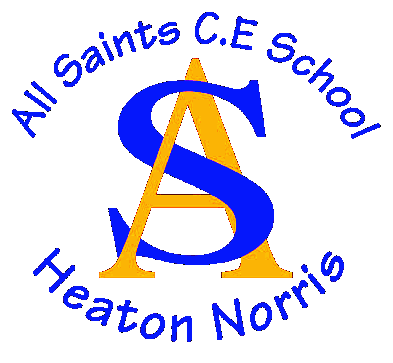 All Saints CE Primary SchoolPRIVACY NOTICE – GOVERNORSHow we use governor informationThis privacy notice explains how we collect, store and use personal data about individuals working within the school as a governor.We collect your information to;enable you to serve as a governorcomply with our statutory safeguarding obligationsdeliver appropriate trainingeffectively manage the schoolfulfil statutory reporting to the Department for EducationMonitor the security of the school’s site to ensure the safety and wellbeing of staff, pupils and visitors The categories of school information that we processThese include:Personal information (such as name, address, date of birth, email address, telephone numbers, national insurance number)Characteristics information (such as gender, age, ethnic group)Disability and access requirementsEmployment detailsImages and video footage (CCTV) Why we collect and use governor informationWe only collect and use personal information about you when the law allows us to. Most commonly, we use it where we need to:Processing is necessary to comply with the legal obligations of the controller.Processing is necessary for tasks in the public interest or exercise of authority vested in the controller.Less commonly, we may also use personal information about you where: You have given us consent to use it in a certain way.We need to protect the vital interests of the individual (or someone else’s interests). Where we have obtained consent, this consent can be withdrawn at any time. We will make this clear when we ask for consent and explain how to withdraw it.Collecting governor informationWe collect personal information via individual Governors. Governor data is essential for the school’s / local authority’s operational use. Whilst the majority of personal information you provide to us is mandatory, some of it is requested on a voluntary basis. In order to comply with UK GDPR, we will inform you at the point of collection, whether you are required to provide certain information to us or if you have a choice in this. Storing governor informationAny information about a governing body member is kept secure and is only used for purposes directly relevant to your term as a governor at the school.  Once your term(s) of office with us has ended, we will retain this file and delete the information in it in accordance with our retention policy.For more information on our data retention schedule and how we keep your data safe, please contact the school office.Who we share governor information withWe routinely share information with appropriate third parties, including:The Department for Education (DFE)OfstedPolice forces, courts, tribunalsLocal AuthorityThere may be circumstances in which we may lawfully share personal data with third parties where, for example, we are required to do so by law, by court order, or to prevent fraud or other crimes. Where we share data, however, we shall do so in accordance with applicable data protection laws.Why we share school governor informationWe do not share information about our governors with anyone without consent unless the law and our policies allow us to do so.Department for EducationWe share personal data with the Department for Education (DfE) on a statutory basis. Under s.538 of the Education Act 1996, and the Academies Financial Handbook, the Secretary of State requires boards to provide certain details they hold about people involved in governance, as volunteered by individuals, and the information kept up to date.Data collection requirementsThe DfE collects and processes personal data relating to those governing schools (including single and multi-academy trusts (MATs)) and all schools are required to ensure they keep their governors details up to date under s.538 of the Education Act 1996, and the Academies Financial Handbook.To find out more about the data collection requirements placed on us by the Department for Education including the data that we share with them, go to https://www.gov.uk/education/data-collection-and-censusesfor-schools  Requesting access to your personal dataUnder data protection legislation, you have the right to request access to information about you that we hold. To make a request for your personal information please contact the school office to make a request or alternatively you can view our Data Subject Rights Policy at http://www.allsaint.stockport.sch.uk/page/policiesYou also have the right to:object to processing of personal data that is likely to cause, or is causing, damage or distressprevent processing for the purpose of direct marketingobject to decisions being taken by automated meansin certain circumstances, have inaccurate personal data rectified, blocked, erased or destroyed; andclaim compensation for damages caused by a breach of the Data Protection regulations If you have a concern about the way we are collecting or using your personal data, we request that you raise your concern with us in the first instance. Alternatively, you can contact the Information Commissioner’s Office at https://ico.org.uk/concerns/Contact usIf you would like to discuss anything in this privacy notice, please contact:Ms T Cartmill, School Business ManagerOr the School’s Data Protection Officer:IGschoolsupport@stockport.gov.uk0161 474 4299VersionAuthorPolicy approved byApproval dateReview dateChanges made?V1IG TeamIG Team15.06.201801.09.2019No ChangesV2IG TeamIG Team01.09.201901.09.2020No ChangesV3IG TeamIG Team23.09.202001.09.2021Annual ReviewV4IG TeamIG Team10.11.202101.09.2022No ChangesV5IG TeamIG Team01.11.202201.09.2024Collect; Categories; Store; Share 